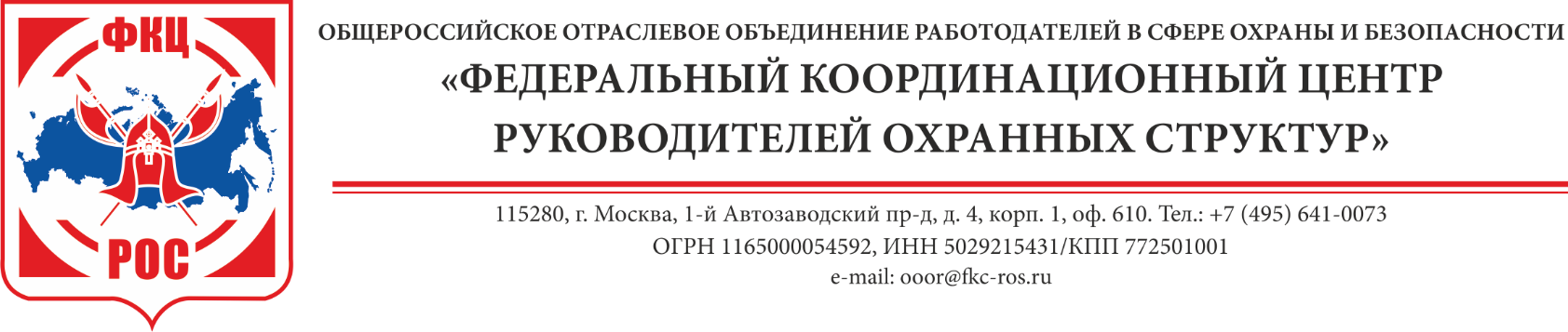 Ответ ФАС России по вопросу цены на медицинское освидетельствование работников частных охранных организацийУважаемые коллеги!В нашем письме от 23.03.2022 № 50/1-11 мы проинформировали вас об обращении к Председателю Правительства Российской Федерации с целью нормализации ценообразования на медицинское освидетельствование работников частных охранных организаций. Первая реакция на обращение ФКЦ РОС поступила из ФАС России (прилагается).В своем письме ФАС России сообщает о направлении нашего обращения в Архангельское УФАС России, Самарское УФАС России, Волгоградское УФАС России, Амурское УФАС России для рассмотрения по принадлежности, т.е. в те регионы, которые были непосредственно указаны в письме ФКЦ РОС. В телефонном разговоре исполнитель ответа ФАС России пояснил, что это начало работы по обращению и работа будет продолжена по другим регионам. А письмо направлено для информирования, что нас услышали и такая работа начата. Приложение: Письмо ФАС России от 28.03.2022 № 33/27152/22 на 1-м л.С уважением,Президент ФКЦ РОСКозлов А.М. 23.03.2022 № 50/1-11на ____от _________Руководителям РООР ФКЦ РОС,Членам Президиума ФКЦ РОС (для сведения) 